Přihláška do projektu Haló, haló – tady Večerníček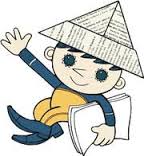 Jméno a příjmení: ……………………………………….Knihovna (škola, sdružení): ……………………………………………………………………………………………………………………………………………………………………….Věková kategorie: ………………………………………Počet účastníků:    ………………………………………Adresa knihovny (školy, sdružení): ……………………………………………………………………………………………………………………………………………………………….………………………………………………………………………………………………….Tel. číslo: ……………………………E-mail:……………………………….Chcete nám něco vzkázat?……………………………………………………………………………………………………………………………………………………………………………………………………Tuto přihlášku,  prosím, vyplňte a zašlete na adresu paní Heleny Jalové:  helena.jalova@mzk.czInformace poskytneme také na telefonních číslech: 607 608 814, 778 493 244Děkujeme a těšíme se na setkání s Vámi.Helena Jalová a Mgr. Jana Trubáková